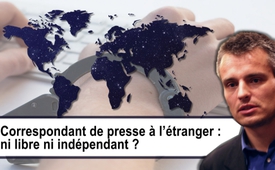 Correspondant de presse à l’étranger : ni libre ni indépendant ?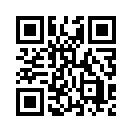 Beaucoup de gens croient qu’un correspondant est une sorte d’historien en temps réel : Quand quelque chose d’important se passe quelque part, il va sur place s’occuper de l’affaire, mène une enquête et en fait un reportage.Correspondant de presse à l’étranger : ni libre ni indépendant ?

Beaucoup de gens croient qu’un correspondant est une sorte d’historien en temps réel : Quand quelque chose d’important se passe quelque part, il va sur place s’occuper de l’affaire, mène une enquête et en fait un reportage. Cependant le correspondant néerlandais au Proche-Orient Joris Luyendijk décrit ainsi son travail dans son livre « Images et mensonges en temps de guerre : de la vie d’un reporter de guerre » : 
« […] Mais je ne partais pas pour aller au fond d’un certain sujet. D’autres l’avaient déjà fait bien avant moi. Moi, je partais seulement pour me placer sur le lieu de la scène et pour réciter les informations comme présentateur. […] Je recevais les rapports des agences de presse par mail ou par fax et puis je les transmettais avec mes propres paroles pour une émission radio et j’en rédigeais un article pour le journal. » 

Joris Luyendijk continue : 
« A Londres, à Paris, à Berlin et à Washington – tous trouvaient, […] que nous nous conformions trop et comme des esclaves aux directives des agences de presse. »

 Il ne saurait être question d’une recherche autonome et indépendante de la part des correspondants de presse.de atdSources:SOURCES :
ExpressZeitung.com( Edition du 4 février 2017) 
www.expresszeitung.ch
https://mcgulfin.wordpress.com/2011/02/07/correspondants-au-moyen-orient-des-hommesCela pourrait aussi vous intéresser:---Kla.TV – Des nouvelles alternatives... libres – indépendantes – non censurées...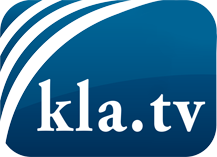 ce que les médias ne devraient pas dissimuler...peu entendu, du peuple pour le peuple...des informations régulières sur www.kla.tv/frÇa vaut la peine de rester avec nous! Vous pouvez vous abonner gratuitement à notre newsletter: www.kla.tv/abo-frAvis de sécurité:Les contre voix sont malheureusement de plus en plus censurées et réprimées. Tant que nous ne nous orientons pas en fonction des intérêts et des idéologies de la système presse, nous devons toujours nous attendre à ce que des prétextes soient recherchés pour bloquer ou supprimer Kla.TV.Alors mettez-vous dès aujourd’hui en réseau en dehors d’internet!
Cliquez ici: www.kla.tv/vernetzung&lang=frLicence:    Licence Creative Commons avec attribution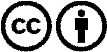 Il est permis de diffuser et d’utiliser notre matériel avec l’attribution! Toutefois, le matériel ne peut pas être utilisé hors contexte.
Cependant pour les institutions financées avec la redevance audio-visuelle, ceci n’est autorisé qu’avec notre accord. Des infractions peuvent entraîner des poursuites.